日時：平成25年8月24日（土）18：00～19：30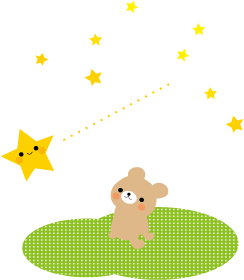 会場：鏡川トリム公園　高知市鏡川町・縄手町土佐電気鉄道　旭駅前通りで下車 南へ約400ｍマルナカ旭店南の鏡川沿いを西へ約200m対象・定員：小学生とその保護者　30名参加費：無料留意事項：当日天候不良の場合は順延いたします。実施・順延の判断については当日13時に行い、ホームページに掲載いたします。 会場には駐車場がありませんので、公共交通・自転車等でお越しください。申込締切：先着順で定員になり次第、締め切りとさせていただきます。申込方法：参加申込書にご記入の上FAX送信。もしくは申込事項を電話、メールにてご連絡ください。参加されるお子さんの氏名学校名学　年保護者氏名続柄関係保護者住所電話番号保護者のメールアドレスFAX番号ホームページ等への写真掲出に①承諾する①承諾しないご要望等